REKAPITULACIJA PONUDE:Datum:Pečat i potpis ponuditelja: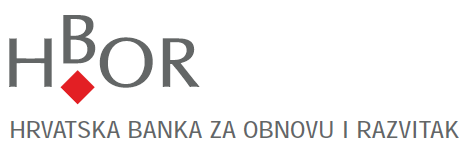 Privitak broj I – TroškovnikEVB 065-19 Nabava pitke izvorske vode Privitak broj I – TroškovnikEVB 065-19 Nabava pitke izvorske vode Privitak broj I – TroškovnikEVB 065-19 Nabava pitke izvorske vode Privitak broj I – TroškovnikEVB 065-19 Nabava pitke izvorske vode Privitak broj I – TroškovnikEVB 065-19 Nabava pitke izvorske vode Privitak broj I – TroškovnikEVB 065-19 Nabava pitke izvorske vode Troškovnik isporuke vode za piće i PVC čaša s uslugom dobave i održavanja uređaja za pripremu posluživanje vode za razdoblje od 12 (dvanaest) mjeseci, kako slijedi:Troškovnik isporuke vode za piće i PVC čaša s uslugom dobave i održavanja uređaja za pripremu posluživanje vode za razdoblje od 12 (dvanaest) mjeseci, kako slijedi:Troškovnik isporuke vode za piće i PVC čaša s uslugom dobave i održavanja uređaja za pripremu posluživanje vode za razdoblje od 12 (dvanaest) mjeseci, kako slijedi:Troškovnik isporuke vode za piće i PVC čaša s uslugom dobave i održavanja uređaja za pripremu posluživanje vode za razdoblje od 12 (dvanaest) mjeseci, kako slijedi:Troškovnik isporuke vode za piće i PVC čaša s uslugom dobave i održavanja uređaja za pripremu posluživanje vode za razdoblje od 12 (dvanaest) mjeseci, kako slijedi:Troškovnik isporuke vode za piće i PVC čaša s uslugom dobave i održavanja uređaja za pripremu posluživanje vode za razdoblje od 12 (dvanaest) mjeseci, kako slijedi:Predmet nabave – nabava vode za piće u bidonima i PVC čaša te korištenje 2 komada samouslužnih aparata za posluživanje vode:Predmet nabave – nabava vode za piće u bidonima i PVC čaša te korištenje 2 komada samouslužnih aparata za posluživanje vode:Predmet nabave – nabava vode za piće u bidonima i PVC čaša te korištenje 2 komada samouslužnih aparata za posluživanje vode:Predmet nabave – nabava vode za piće u bidonima i PVC čaša te korištenje 2 komada samouslužnih aparata za posluživanje vode:Predmet nabave – nabava vode za piće u bidonima i PVC čaša te korištenje 2 komada samouslužnih aparata za posluživanje vode:Predmet nabave – nabava vode za piće u bidonima i PVC čaša te korištenje 2 komada samouslužnih aparata za posluživanje vode:Isporuka izvorske vode za piće u pakiranju 18,9l prema periodičnim Narudžbenicama Naručitelja i iskazanoj okvirnoj količini.Isporuka PVC čaša u pakiranju 80 čaša u paketiću. Količina pakiranja čaša odgovara svakoj pojedinoj naručenoj ukupnoj količini pakiranja vode (uz svaki naručeni spremnik vode 1 paketić čaša od 80 kom/pak)Dobava, postava te periodično održavanje (čišćenje i dezinfekcija) svakih 90 dana/ ili najmanje 4 puta tijekom trajanja ugovora, 2 komada samostojećih samoposlužnih uređaja za vodu sa opcijom grijanja i hlađenja vode na ugovorenim lokaciji naručitelja - Strossmayerov trg 9, Zagreb.Kompletna usluga iskazuje se kroz jediničnu i sveukupnu cijenu pakiranja isporučene vode od 18,9L.Isporuka izvorske vode za piće u pakiranju 18,9l prema periodičnim Narudžbenicama Naručitelja i iskazanoj okvirnoj količini.Isporuka PVC čaša u pakiranju 80 čaša u paketiću. Količina pakiranja čaša odgovara svakoj pojedinoj naručenoj ukupnoj količini pakiranja vode (uz svaki naručeni spremnik vode 1 paketić čaša od 80 kom/pak)Dobava, postava te periodično održavanje (čišćenje i dezinfekcija) svakih 90 dana/ ili najmanje 4 puta tijekom trajanja ugovora, 2 komada samostojećih samoposlužnih uređaja za vodu sa opcijom grijanja i hlađenja vode na ugovorenim lokaciji naručitelja - Strossmayerov trg 9, Zagreb.Kompletna usluga iskazuje se kroz jediničnu i sveukupnu cijenu pakiranja isporučene vode od 18,9L.Isporuka izvorske vode za piće u pakiranju 18,9l prema periodičnim Narudžbenicama Naručitelja i iskazanoj okvirnoj količini.Isporuka PVC čaša u pakiranju 80 čaša u paketiću. Količina pakiranja čaša odgovara svakoj pojedinoj naručenoj ukupnoj količini pakiranja vode (uz svaki naručeni spremnik vode 1 paketić čaša od 80 kom/pak)Dobava, postava te periodično održavanje (čišćenje i dezinfekcija) svakih 90 dana/ ili najmanje 4 puta tijekom trajanja ugovora, 2 komada samostojećih samoposlužnih uređaja za vodu sa opcijom grijanja i hlađenja vode na ugovorenim lokaciji naručitelja - Strossmayerov trg 9, Zagreb.Kompletna usluga iskazuje se kroz jediničnu i sveukupnu cijenu pakiranja isporučene vode od 18,9L.Isporuka izvorske vode za piće u pakiranju 18,9l prema periodičnim Narudžbenicama Naručitelja i iskazanoj okvirnoj količini.Isporuka PVC čaša u pakiranju 80 čaša u paketiću. Količina pakiranja čaša odgovara svakoj pojedinoj naručenoj ukupnoj količini pakiranja vode (uz svaki naručeni spremnik vode 1 paketić čaša od 80 kom/pak)Dobava, postava te periodično održavanje (čišćenje i dezinfekcija) svakih 90 dana/ ili najmanje 4 puta tijekom trajanja ugovora, 2 komada samostojećih samoposlužnih uređaja za vodu sa opcijom grijanja i hlađenja vode na ugovorenim lokaciji naručitelja - Strossmayerov trg 9, Zagreb.Kompletna usluga iskazuje se kroz jediničnu i sveukupnu cijenu pakiranja isporučene vode od 18,9L.Isporuka izvorske vode za piće u pakiranju 18,9l prema periodičnim Narudžbenicama Naručitelja i iskazanoj okvirnoj količini.Isporuka PVC čaša u pakiranju 80 čaša u paketiću. Količina pakiranja čaša odgovara svakoj pojedinoj naručenoj ukupnoj količini pakiranja vode (uz svaki naručeni spremnik vode 1 paketić čaša od 80 kom/pak)Dobava, postava te periodično održavanje (čišćenje i dezinfekcija) svakih 90 dana/ ili najmanje 4 puta tijekom trajanja ugovora, 2 komada samostojećih samoposlužnih uređaja za vodu sa opcijom grijanja i hlađenja vode na ugovorenim lokaciji naručitelja - Strossmayerov trg 9, Zagreb.Kompletna usluga iskazuje se kroz jediničnu i sveukupnu cijenu pakiranja isporučene vode od 18,9L.Isporuka izvorske vode za piće u pakiranju 18,9l prema periodičnim Narudžbenicama Naručitelja i iskazanoj okvirnoj količini.Isporuka PVC čaša u pakiranju 80 čaša u paketiću. Količina pakiranja čaša odgovara svakoj pojedinoj naručenoj ukupnoj količini pakiranja vode (uz svaki naručeni spremnik vode 1 paketić čaša od 80 kom/pak)Dobava, postava te periodično održavanje (čišćenje i dezinfekcija) svakih 90 dana/ ili najmanje 4 puta tijekom trajanja ugovora, 2 komada samostojećih samoposlužnih uređaja za vodu sa opcijom grijanja i hlađenja vode na ugovorenim lokaciji naručitelja - Strossmayerov trg 9, Zagreb.Kompletna usluga iskazuje se kroz jediničnu i sveukupnu cijenu pakiranja isporučene vode od 18,9L.OKVIRNO PLANIRANA KOLIČINA VODE 18,9 l  komadaOKVIRNO PLANIRANA KOLIČINA VODE 18,9 l  komadaCIJENA JEDNOG PAKIRANJA 18,9 L (bez PDV-a)CIJENA JEDNOG PAKIRANJA 18,9 L (bez PDV-a)UKUPNO(bez PDV-a)UKUPNO(bez PDV-a)11223 ( 1 x 2 )3 ( 1 x 2 )350350Predmet nabave – najam uređaja za pripremu i posluživanje vode za piće:Predmet nabave – najam uređaja za pripremu i posluživanje vode za piće:Predmet nabave – najam uređaja za pripremu i posluživanje vode za piće:Predmet nabave – najam uređaja za pripremu i posluživanje vode za piće:Predmet nabave – najam uređaja za pripremu i posluživanje vode za piće:Predmet nabave – najam uređaja za pripremu i posluživanje vode za piće:Dobava i montaža samostojećih uređaja za pripremu i posluživanje vode za piće koji koriste vodu iz javnog vodovoda filtriranjem uz fiksni priključak vode. Trošak korištenja i održavanja uređaja realizira se kroz mjesečni najam uređaja. U cijeni mjesečnog najma ponuđač treba uključiti samostojeći poslužni uređaj, sve potrebno za montažu uređaja (spajanje na vodovodnu i električnu instalaciju), redovito održavanje uređaja, sanitaciju, potrebne zamjene filtra, sve popravke uslijed kvara uređaja. Uređaji trebaju biti sa opcijom grijanja (85-90oC) i hlađenja vode (5-10 oC), uz termostatsku regulaciju temperature. Uređaj treba sadržavati pripadajući sedemnt filter (uklanja krute čestice) i carbon filter (uklanja kemikalije).Lokacije predviđene za montažu su:Zelinska 3 – restoranStrossmayerov trg 9 – restoranGajeva 33 – podrum objekta uz uslužne aparateDobava i montaža samostojećih uređaja za pripremu i posluživanje vode za piće koji koriste vodu iz javnog vodovoda filtriranjem uz fiksni priključak vode. Trošak korištenja i održavanja uređaja realizira se kroz mjesečni najam uređaja. U cijeni mjesečnog najma ponuđač treba uključiti samostojeći poslužni uređaj, sve potrebno za montažu uređaja (spajanje na vodovodnu i električnu instalaciju), redovito održavanje uređaja, sanitaciju, potrebne zamjene filtra, sve popravke uslijed kvara uređaja. Uređaji trebaju biti sa opcijom grijanja (85-90oC) i hlađenja vode (5-10 oC), uz termostatsku regulaciju temperature. Uređaj treba sadržavati pripadajući sedemnt filter (uklanja krute čestice) i carbon filter (uklanja kemikalije).Lokacije predviđene za montažu su:Zelinska 3 – restoranStrossmayerov trg 9 – restoranGajeva 33 – podrum objekta uz uslužne aparateDobava i montaža samostojećih uređaja za pripremu i posluživanje vode za piće koji koriste vodu iz javnog vodovoda filtriranjem uz fiksni priključak vode. Trošak korištenja i održavanja uređaja realizira se kroz mjesečni najam uređaja. U cijeni mjesečnog najma ponuđač treba uključiti samostojeći poslužni uređaj, sve potrebno za montažu uređaja (spajanje na vodovodnu i električnu instalaciju), redovito održavanje uređaja, sanitaciju, potrebne zamjene filtra, sve popravke uslijed kvara uređaja. Uređaji trebaju biti sa opcijom grijanja (85-90oC) i hlađenja vode (5-10 oC), uz termostatsku regulaciju temperature. Uređaj treba sadržavati pripadajući sedemnt filter (uklanja krute čestice) i carbon filter (uklanja kemikalije).Lokacije predviđene za montažu su:Zelinska 3 – restoranStrossmayerov trg 9 – restoranGajeva 33 – podrum objekta uz uslužne aparateDobava i montaža samostojećih uređaja za pripremu i posluživanje vode za piće koji koriste vodu iz javnog vodovoda filtriranjem uz fiksni priključak vode. Trošak korištenja i održavanja uređaja realizira se kroz mjesečni najam uređaja. U cijeni mjesečnog najma ponuđač treba uključiti samostojeći poslužni uređaj, sve potrebno za montažu uređaja (spajanje na vodovodnu i električnu instalaciju), redovito održavanje uređaja, sanitaciju, potrebne zamjene filtra, sve popravke uslijed kvara uređaja. Uređaji trebaju biti sa opcijom grijanja (85-90oC) i hlađenja vode (5-10 oC), uz termostatsku regulaciju temperature. Uređaj treba sadržavati pripadajući sedemnt filter (uklanja krute čestice) i carbon filter (uklanja kemikalije).Lokacije predviđene za montažu su:Zelinska 3 – restoranStrossmayerov trg 9 – restoranGajeva 33 – podrum objekta uz uslužne aparateDobava i montaža samostojećih uređaja za pripremu i posluživanje vode za piće koji koriste vodu iz javnog vodovoda filtriranjem uz fiksni priključak vode. Trošak korištenja i održavanja uređaja realizira se kroz mjesečni najam uređaja. U cijeni mjesečnog najma ponuđač treba uključiti samostojeći poslužni uređaj, sve potrebno za montažu uređaja (spajanje na vodovodnu i električnu instalaciju), redovito održavanje uređaja, sanitaciju, potrebne zamjene filtra, sve popravke uslijed kvara uređaja. Uređaji trebaju biti sa opcijom grijanja (85-90oC) i hlađenja vode (5-10 oC), uz termostatsku regulaciju temperature. Uređaj treba sadržavati pripadajući sedemnt filter (uklanja krute čestice) i carbon filter (uklanja kemikalije).Lokacije predviđene za montažu su:Zelinska 3 – restoranStrossmayerov trg 9 – restoranGajeva 33 – podrum objekta uz uslužne aparateDobava i montaža samostojećih uređaja za pripremu i posluživanje vode za piće koji koriste vodu iz javnog vodovoda filtriranjem uz fiksni priključak vode. Trošak korištenja i održavanja uređaja realizira se kroz mjesečni najam uređaja. U cijeni mjesečnog najma ponuđač treba uključiti samostojeći poslužni uređaj, sve potrebno za montažu uređaja (spajanje na vodovodnu i električnu instalaciju), redovito održavanje uređaja, sanitaciju, potrebne zamjene filtra, sve popravke uslijed kvara uređaja. Uređaji trebaju biti sa opcijom grijanja (85-90oC) i hlađenja vode (5-10 oC), uz termostatsku regulaciju temperature. Uređaj treba sadržavati pripadajući sedemnt filter (uklanja krute čestice) i carbon filter (uklanja kemikalije).Lokacije predviđene za montažu su:Zelinska 3 – restoranStrossmayerov trg 9 – restoranGajeva 33 – podrum objekta uz uslužne aparateNAJAM UREĐAJA ZA PRIPREMU I POSLUŽIVANJE PITKE VODE – komadaCIJENA MJESEČNOG NAJMA PO UREĐAJU (bez PDV-a)CIJENA MJESEČNOG NAJMA PO UREĐAJU (bez PDV-a)CIJENA MJESEČNOG NAJMA ZA SVE UREĐAJE (bez PDV-a)CIJENA MJESEČNOG NAJMA ZA SVE UREĐAJE (bez PDV-a)UKUPNO ZA SVE UREĐAJE ZA 12 MJESECI(bez PDV-a)1223 ( 1 x 2 )3 ( 1 x 2 )4 ( 3 x 12 mjeseci )3* Ponuditelj je uz ponudu dužan dostaviti i tehničku specifikaciju samostojećih uređaja za pripremu i posluživanje vode.* Ponuditelj je uz ponudu dužan dostaviti i tehničku specifikaciju samostojećih uređaja za pripremu i posluživanje vode.* Ponuditelj je uz ponudu dužan dostaviti i tehničku specifikaciju samostojećih uređaja za pripremu i posluživanje vode.* Ponuditelj je uz ponudu dužan dostaviti i tehničku specifikaciju samostojećih uređaja za pripremu i posluživanje vode.* Ponuditelj je uz ponudu dužan dostaviti i tehničku specifikaciju samostojećih uređaja za pripremu i posluživanje vode.* Ponuditelj je uz ponudu dužan dostaviti i tehničku specifikaciju samostojećih uređaja za pripremu i posluživanje vode.Predmet nabave – isporuka čaša uz uređaje za pripremu i posluživanje vode za piće:Predmet nabave – isporuka čaša uz uređaje za pripremu i posluživanje vode za piće:Predmet nabave – isporuka čaša uz uređaje za pripremu i posluživanje vode za piće:Isporuka PVC čaša za vodu u pakiranju 80 čaša u paketićuIsporuka PVC čaša za vodu u pakiranju 80 čaša u paketićuIsporuka PVC čaša za vodu u pakiranju 80 čaša u paketićuOKVIRNO PLANIRANA KOLIČINA ČAŠA – komada (pakiranje 1/80)CIJENA JEDNOG PAKIRANJA 1/80(bez PDV-a)UKUPNO(bez PDV-a)123 ( 1 x 2 )600Naziv stavke:Ukupno u kn, bez PDV-aNabava vode za piće u bidonima i PVC čaša te korištenje 2 komada samouslužnih aparata za posluživanje vodeNajam uređaja za pripremu i posluživanje vode za pićeIsporuka čaša uz uređaje za pripremu i posluživanje vode za pićeSveukupno u kn, bez PDV-aPDVSveukupno u kn, s PDV-om